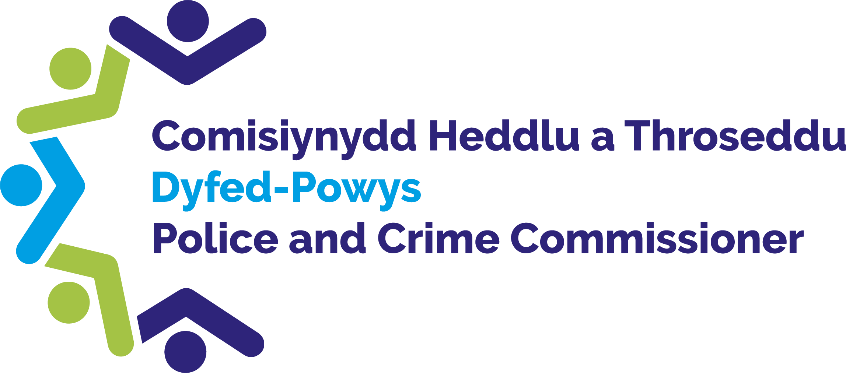 Comisiynydd Heddlu a Throseddu Dyfed-PowysYmarfer Hap Samplugan y Panel CraffuDesg Ddigidol Canolfan Gyfathrebu’r Heddlu Canfyddiadau ac Adborth Aelodau’r PanelIonawr 2024Cynnwys1.0 Trosolwg, Cefndir, Diben a Methodoleg Mae’r llawlyfr Sicrhau Ansawdd, sydd ar gael ar wefan CHTh, yn nodi cefndir a diben y Panel, ynghyd â sut y cynhelir hapsamplu a’r hyn y gofynnir i’r Panel ystyried.Ar 24 Ionawr 2024, cyfarfu aelodau o’r Panel Sicrhau Ansawdd ym Mhencadlys Heddlu Dyfed-Powys i adolygu detholiad o e-byst, gohebiaeth gwefan a gohebiaeth cyfryngau cymdeithasol, ynghyd â’r cofnodion galwadau y gellir priodoli i ymateb yr heddlu rhwng Canolfan Gyfathrebu’r Heddlu ac aelodau o’r cyhoedd. Adolygodd y Panel gyfanswm o 7 digwyddiad.   Rhoddodd goruchwylydd o’r Ddesg Ddigidol gyflwyniad i’r Panel, gan roi trosolwg o’r galw o ran galwadau dros y flwyddyn ddiwethaf i hwyluso dealltwriaeth o’r angen ar gyfer y Ddesg Ddigidol. Mae gan y Ddesg Ddigidol dri dull o gysylltu â Heddlu Dyfed-Powys sy’n ddewis arall yn lle’r gwasanaeth ffôn 101, sef: E-bostGwefan yr Heddlu (sef yr Hafan Ar-lein Unigol, Tudalen gartref | Heddlu Dyfed-Powys)Cyfryngau Cymdeithasol (Facebook, Instagram ac X (Twitter gynt))Pwysleisiodd y cyflwyniad nad yw’r Ddesg Ddigidol yn disodli’r gwasanaeth ffôn. Dull cyfathrebu ydyw sydd orau gan rai ar gyfer gohebu’n uniongyrchol â’r heddlu. Mae’r Ddesg Ddigidol yn darparu cyswllt ar unwaith â chynulleidfa fawr ac yn rhoi’r cyfle i Heddlu Dyfed-Powys (HDP): Rhoi cymorth ar fyrder. Helpu â diweddaru’r cyhoedd am ddigwyddiadau sy’n mynd rhagddynt ac adeiladu cynulleidfa ymatebol ar gyfer adegau pan mae angen i’r Heddlu rannu a cheisio gwybodaeth hollbwysig.  Gwella amlygrwydd Heddlu Dyfed-Powys a magu hyder a ffydd yn eu gwaith drwy ddod yn haws mynd atynt ar gyfer cymorth a gwybodaeth. Ar hyn o bryd, mae gan yr heddlu 132,991 o ddilynwyr ar Facebook, 129,715 o ddilynwyr ar X (Twitter gynt), 12,402 o ddilynwyr ar Instagram a 2,988 o ddilynwyr ar Linked-in. Disgwylir i’r dilynwyr hyn dyfu yn y tymor hir. Gan hynny, mae angen i ystyriaethau ganolbwyntio ar y ffordd y mae’r lefel gwasanaeth bresennol yn cael ei darparu yn ei ffurf bresennol.  Mae’r data a gipiwyd o Ion-Rhag 2023 (Ffynhonnell: Gwefan y Ganolfan Wybodaeth / llwyfan Cyswllt Cyhoeddus Digidol) mewn perthynas â galw’n dangos bod: 66,835 o alwadau wedi’u gwneud drwy’r gwasanaeth ffôn brys 999 (ffynhonnell data BT).176,534 o alwadau wedi’u gwneud drwy’r gwasanaeth ffôn cyffredinol 101 (ffynhonnell data Vodafone).15,829 o adroddiadau Hafan Ar-lein Unigol wedi’u gwneud drwy e-bost a gwefan yr Heddlu. 20,431 o adroddiadau wedi’u gwneud drwy gyfryngau cymdeithasol (Facebook, Instagram ac X).Roedd nifer y galwadau yn 2023 yn dueddol o gynyddu yn ystod yr haf. Y nifer uchaf o alwadau oedd 17,530 mewn un mis. Yn ystod yr hydref a’r gaeaf, syrthiodd nifer y galwadau i 12,000-13,000. Mae’r galw hwn yn rhoi straen sylweddol ar Ganolfan Alwadau’r Heddlu, a rhoddir y gorau i tua 25.9% o alwadau 101. Gan hynny, gallai’r Ddesg Ddigidol helpu i leihau gofynion galwadau; fodd bynnag, y cwestiwn o hyd yw a yw’r Ddesg Ddigidol yn cymharu â’r gwasanaeth ffôn 101. Hysbyswyd y Panel am rai o’r heriau mae Canolfan Gyfathrebu’r Heddlu’n wynebu wrth hwyluso’r gwasanaeth hwn. O arolwg diweddar, roedd yn well gan y cyhoedd y gwasanaeth 101, ac oherwydd ardal ddemograffeg sy’n wledig ei natur i raddau helaeth, nid yw cael mynediad i gysylltiad rhyngrwyd digonol bob amser yn hawdd. Mae staff Canolfan Gyfathrebu’r Heddlu wedi’u hyfforddi i drin galwadau ac nid cyfathrebu digidol; gan hynny, mae angen hyfforddiant ychwanegol ac nid oes rheidrwydd ar staff i wneud hyn. O ran rheoli risg, ar linell ffôn, mae trinwyr galwadau wedi’u hyfforddi hyd at safon uchel i fonitro’r hyn y mae rhywun yn ei ddweud yn ogystal â’r ffordd y mae’n cyfleu’r wybodaeth hon; gyda’r ddesg ddigidol, mae’n anoddach o lawer i fonitro’r manylion bach hyn; ac o ganlyniad, mae’n anoddach rheoli risg. Yn olaf, nid oes prosesau sicrhau ansawdd mewn grym sy’n monitro’r gwasanaeth y mae trinwyr galwadau’n rhoi i aelodau o’r cyhoedd yn y fforwm hwn, yn wahanol i’r gwasanaeth ffôn.Am y rhesymau a amlinellir uchod, gofynnwyd i’r Panel Sicrhau Ansawdd adolygu digwyddiadau o’r tri dull ar gyfer cysylltu â’r Ddesg Ddigidol, sef e-bost, gwefan yr Heddlu (yr Hafan Ar-lein Unigol) a chyfryngau cymdeithasol. Byddant hefyd yn archwilio ymateb yr heddlu drwy gael mynediad i’r cofnod digwyddiad ac yn asesu pa un ai a yw’r triniwr galwadau wedi:Deall yr adroddiad cychwynnol.Trosglwyddo’r wybodaeth ar y cofnod STORM yn gywir.  Darparu gwasanaeth sy’n debyg i’r gwasanaeth ffôn drwy asesu lefel y manylion, ymateb yr heddlu ac amseroldeb gohebiaeth. Adolygiad o Ddigwyddiadau Desg Ddigidol Achos 1 – DPP-20231230-383Hysbyswyd Heddlu Dyfed-Powys am ddigwyddiad Heddlu arall a oedd yn ymwneud ag unigolyn adnabyddus a geisiodd ddwyn eitemau o siop.Dull cyswllt: E-bostNodweddion cadarnhaol Mae’r drosedd wedi’i nodi’n gywir ac mae’r triniwr galwadau wedi ymateb i’r hysbyswr er mwyn cael manylion pellach. Cyfathrebwyd mewn modd amserol. Rhoddodd y Ddesg Ddigidol ganlyniad da, gan fod y gwasanaeth a ddarparwyd gan y triniwr galwadau a'r Heddlu wedi’i drin mewn modd amserol. Roedd y Triniwr Galwadau wedi croesgyfeirio’r digwyddiad hwn â digwyddiad blaenorol. Oherwydd y cysylltiadau sydd gan y troseddwr â gangiau lleol cyswllt, cynghorwyd y triniwr galwadau i alw’r gwasanaethau brys pe bai’n dychwelyd. AdborthGan nad oedd gwybodaeth am y lleoliad i gychwyn, trafododd y Panel pa un ai a fyddai hyn wedi’i egluro’n gynt o lawer dros y ffôn. Fodd bynnag, gan nad oedd elfen amser yn hollbwysig a gan fod yr adroddiad wedi’i gyflwyno’n agos i hanner nos, daeth y Panel i’r casgliad mai’r Ddesg Ddigidol oedd y fforwm orau ar gyfer cyflwyno’r adroddiad hwn. Ymholiadau a godwyd Pam oedd digwyddiad mewn ardal Heddlu arall wedi’i adrodd wrth Heddlu Dyfed-Powys? Nodwyd bod yr hysbyswr (un o weithwyr y siop) wedi’i gynghori i alw ei heddlu lleol, ac fe ddilynodd y cyfarwyddyd hwnnw. A wnaeth HDP drosglwyddo’r wybodaeth na gofnododd yr Heddlu dan sylw i gychwyn? Achos 2 – DPP- 20231229-270E-bost wedi’i dderbyn gan Heddlu arall yn cynghori bod unigolyn yn byw yn ardal Dyfed-Powys wedi dioddef trosedd difrod troseddol. Dull cyswllt: E-bostNodweddion cadarnhaolCofnodwyd gwybodaeth yn glir a chryno, a nodwyd peryglon o’r cychwyn. Mae gradd, trosedd a lleoliad wedi’u cofnodi’n gywir. Mae’r triniwr galwadau wedi ceisio cysylltu â’r dioddefydd, ond methiant fu ei ymdrechion. AdborthCofnodwyd y drosedd 5 diwrnod ar ôl i’r digwyddiad gael ei drosglwyddo o Heddlu arall. Yr oedd yn ymddangos i’r Panel fel na pe bai’n amserol nac yn canolbwyntio ar y dioddefydd. Er waethaf ymdrechion gan drinwyr galwadau i ffonio’r dioddefydd, doedd dim gohebiaeth uniongyrchol rhwng y ddesg gwasanaeth ddigidol a’r dioddefydd. Ymholiadau a GodwydSut mae Heddluoedd yn cysylltu â’i gilydd? A oes ffordd y mae’r Heddlu’n derbyn yr alwad, yn gallu ei gofnodi a’i anfon draw drwy’r system gofnodi STORM?Pa ystyriaethau sydd gan yr Heddlu i gysylltu â’r dioddefydd sy’n adrodd? A ddylai rhyngweithiad pellach ddigwydd, gyda dioddefydd sy’n adrodd, drwy’r un cyfrwng a ddefnyddiwyd i adrodd am y drosedd/digwyddiad neu a fyddai cyswllt drwy’r gwasanaeth ffôn yn cael ei flaenoriaethu? Achos 3 – DP-20240105-001Derbyniwyd gohebiaeth gan aelod o’r cyhoedd yn mynegi pryderon am blant mewn cyfeiriad penodol heb ymddangosiad unrhyw rieni yn y lleoliad. Dull cyswllt: Cyfryngau Cymdeithasol Nodweddion Cadarnhaol Cofnodwyd lleoliad, gradd yr alwad a’r categori’n gywir. O’r pwynt cyswllt, ymatebodd yr heddlu o fewn 30 munud.  Roedd y Triniwr Galwadau, wrth ohebu â’r aelod o’r cyhoedd, yn gwrtais ac yn ymddwyn yn dda. Roedd y Triniwr Galwadau wedi dweud beth oedd yn mynd i ddigwydd ac wedi sicrhau y byddai’r ohebiaeth yn aros yn ddienw. Roedd y cwestiynau a ofynnwyd, o fewn y fforwm cyfryngau cymdeithasol, yn rhesymol a chymesur er mwyn cael y wybodaeth ofynnol i werthuso difrifoldeb y digwyddiad. Dylanwadodd hyn ar wiriadau cefndir priodol ar y lleoliad a rhieni posibl cysylltiedig hefyd. Ystyriodd y Panel bod yr hysbysydd o bosibl yn byw’n lleol oherwydd ei fod yn gwybod y cod post ar gyfer y cyfeiriad a enwyd, yr amser y cafodd hyn ei adrodd a’r ffaith ei fod eisiau aros yn ddienw. Gan hynny, asesodd y Panel fod gallu’r hysbysydd i adrodd am hyn drwy gyfryngau cymdeithasol yn fuddiol ac y byddai wedi teimlo’n fwy cyfforddus i adrodd am y mater. Gall hyn annog galwadau eraill o natur debyg am wiriadau lles.Ymholiadau a Godwyd Ydy’r Heddlu’n dilyn i fyny unrhyw gyswllt maleisus maen nhw’n derbyn? Os felly, sut maen nhw’n gwneud hyn? Achos 4 – DPP-20231226-296Dygwyd neges ar gyfryngau cymdeithasol i sylw Heddlu Dyfed-Powys yn dangos unigolyn yn ymddwyn yn wrthgymdeithasol. Dull cyswllt: Cyfryngau Cymdeithasol Nodweddion Cadarnhaol Anfonwyd atodiad o’r fideo. O fewn 30 ar ôl cofnodi’r alwad, cafodd ei anfon i ringyll heddlu a wnaeth asesiad cyffredinol o’r drosedd ac ofnau am ddwysâd a oedd yn gysylltiedig â’r digwyddiad hwn. Nodwyd gwendidau ac unigolion yn syth. Ystyriwyd bod adrodd drwy’r Ddesg Ddigidol yn briodol yn yr achos hwn gan ei fod yn cynnwys atodiad o’r fideo o’r digwyddiad dan sylw. AdborthGwnaeth y rhingyll heddlu sylw nad oedd yn gwbl briodol ym marn y Panel. Yr oedd yn mynegi barn ddifrïol yn hytrach na nodi’r ffeithiau. Roedd y sylw’n cyfeirio at ei farn bod y digwyddiad yn “hollol ffiaidd.”Nid oedd yn ymddangos fel pe bai llawer o drafod yn y cofnod o gwmpas y dioddefydd neu gael manylion yr hysbysydd.Ymholiadau a Godwyd A fyddai modd egluro pa un ai a ddylid cofnodi barn swyddog neu driniwr galwadau ar ddogfennau swyddogol wedi’u trawsgrifio, megis STORM neu Niche?Achos 5 – DP-20231110-054Adroddiad am fyrgleriaeth mewn eiddo nad yw’n cael ei ddefnyddio. Dull cyswllt: Hafan Ar-lein Unigol (Gwefan yr Heddlu)Nodweddion cadarnhaol Roedd aelodau’r Panel yn unfrydol eu barn bod y defnydd o’r Hafan Ar-lein Unigol yn briodol ac mai dyna’r defnydd gorau o adnoddau ar gyfer yr adroddiad hwn. Cofnodwyd y drosedd yn gywir a chafodd ei drin yn glinigol iawn. Cafwyd cofnod ar Niche o fewn 30 munud yn dilyn cyswllt gan y dioddefydd. Achos 6 – DP-20231126-010Adroddiad am fasnachwr cyffuriau hysbys tybiedig.Dull cyswllt: Hafan Ar-lein Unigol (Gwefan yr heddlu)Nodweddion cadarnhaol Cofnodwyd yr adroddiad 5 munud o’r pwynt cyswllt. Cofnodwyd cryn dipyn o fanylion am y digwyddiad yn y cofnod o’r adroddiad dienw dilynol. Cofnodwyd hanes a chofnod o’r cerbyd a’r troseddwr honedig. Oherwydd pryder yr hysbyswr ynglŷn ag aros yn ddienw, efallai na fyddai’r wybodaeth hon wedi’i rhoi pe na bai’r dewis o’r Hafan Ar-lein Unigol neu fathau eraill o gyfathrebu digidol ar gael.Ystyriwyd bod camau gweithredu dilynol yr heddlu’n brydlon, clinigol ac effeithiol. AdborthGan fod y dull cyfathrebu’n un ffordd a’r hysbyswr yn aros yn ddienw, nid oes modd pennu gwybodaeth bellach drwy’r Ddesg Ddigidol. Achos 7 – DP-20231130-300Hysbyswr yn adrodd am ddigwyddiad ffyrnigrwydd ar y ffyrdd.Dull cyswllt: Hafan Ar-lein Unigol (Gwefan yr heddlu)Nodweddion cadarnhaol Roedd naratif y digwyddiad, gwiriadau cefndir a throsglwyddiad dilynol i Niche wedi digwydd o fewn 40 munud ar ôl derbyn yr adroddiad. AdborthAnodd pennu’r canlyniad yn yr adroddiad hwn gan nad oes sôn bod rhywun wedi cysylltu â’r dioddefydd na’i ddiweddaru. Arsylwadau a Sylwadau Cyffredinol  ArsylwadauYmateb yr Heddlu Pa ystyriaethau sydd gan yr Heddlu i gysylltu â’r dioddefydd sy’n adrodd? A ddylai rhyngweithio pellach ddigwydd, gyda dioddefydd sy’n adrodd, naill ai drwy’r un cyfrwng a ddefnyddiwyd i adrodd am y digwyddiad/trosedd neu a fyddai cyswllt dros y ffôn yn cael ei flaenoriaethu? Mae Canolfan Gyfathrebu’r Heddlu bob amser yn cysylltu â’r dioddefydd drwy’r dull cyswllt sydd orau ganddo – boed hynny drwy gyfryngau cymdeithasol, e-bost, ffôn symudol ac ati. Ceisir dewisiadau cyswllt amgen, fodd bynnag, cytunwyd i ddefnyddio dewis y galwr.Nid oedd y Panel, ar y cyfan, yn ymwybodol o ddatblygiadau mewn cyfathrebu digidol rhwng y cyhoedd a’r Heddlu. Pa gamau sy’n cael eu cymryd i hyrwyddo dewisiadau cyfathrebu digidol i’r cyhoedd? Mae gan Ganolfan Gyfathrebu’r Heddlu negeseuon wedi’u hadeiladu i mewn i’w lwybrydd galwadau teleffoni, ac mae ganddynt bosteri wedi’u gosod mewn gorsafoedd heddlu sy’n hyrwyddo cyswllt digidol. Yn ogystal â hyn, yn yr un modd, mae hysbysebion ar lwyfannau cyfryngau cymdeithasol a llofnodion e-bost yn hyrwyddo’r fethodoleg gyswllt hon. Mae trinwyr galwadau’n rhoi gwybod i’r galwyr ar lafar am y dewisiadau amgen yn ystod eu galwadau am wasanaeth. Mae tua 30% o'r galw ar Ganolfan Gyfathrebu’r Heddlu’n ddigidol o ran natur, sef cyswllt ar wahân i dros y ffôn. Ymddengys fod yr Hafan Ar-lein Unigol yn addas iawn ar gyfer troseddau lefel is sydd ddim angen sylw ar unwaith. Fodd bynnag, o gymharu â ffurfiau cyswllt digidol eraill sy’n cynnwys cyfryngau cymdeithasol a gohebiaeth e-bost, does dim ffordd o ofyn cwestiynau pellach bob amser os nad yw’r hysbyswr yn rhoi ei fanylion cyswllt pe bai’n dymuno aros yn ddienw. Llwyfan cenedlaethol yw’r Hafan Ar-lein Unigol, felly ychydig iawn o ddylanwad sydd gan Ganolfan Gyfathrebu’r Heddlu dros y ffurflenni digidol a ddefnyddir fel templedi ar y llwyfan digidol. Gan hynny, mae natur a maint y wybodaeth a gyfathrebir yn dibynnu ar yr aelod o’r cyhoedd sy’n cyflwyno’r ffurflen o ran y meysydd gofynnol. Mae Canolfan Gyfathrebu’r Heddlu’n ailgysylltu â hysbyswyr drwy’r cyfeiriad e-bost a ddefnyddir os oes angen eglurhad/cwestiynau ychwanegol.Er yr ystyriwyd bod amseroldeb yr achosion hyn yn dda, tynnodd y Panel sylw at risg posibl, sef diffyg empathi yn yr e-bost gydnabod a gohebiaeth rhwng y triniwr galwadau a’r hysbyswr. Roedd gwybodaeth a gafwyd yn teimlo’n drefnus iawn ac yn glinigol, ond roedd yn ymddangos fel pe bai diffyg dealltwriaeth emosiynol.  Mae cyswllt digidol yn aml yn ‘fecanyddol’ a gall fod yn anodd mewn neges wedi’i theipio i ddarparu’r ymateb emosiynol priodol. Ar hyn o bryd, mae Desg Ddigidol Canolfan Gyfathrebu’r Heddlu’n cefnogi nifer o aelodau staff sy’n newydd i’r swydd, ac mae’r Uwch Dîm Rheoli’n hyderus y bydd ymateb mwy hyderus ac addas yn cael ei gyflwyno sy’n llai mecanyddol o ran natur unwaith y bydd ganddynt y profiad gofynnol. Gwelwyd achosion lle’r oedd yr Heddlu anghywir wedi cael gwybod am drosedd. Hoffai’r Panel wybod beth ddylai’r math optimaidd o gyfathrebu fod rhwng Heddluoedd sy’n trosglwyddo digwyddiadau rhwng y naill a’r llall.  Ar yr adegau hynny pan mae digwyddiad sy’n cael ei adrodd wrth Ganolfan Gyfathrebu’r Heddlu’n digwydd mewn ardal heddlu arall, gyda hyn yn cael ei asesu fel ‘bywyd mewn perygl uniongyrchol’, cysylltir â’r Heddlu arall drwy’r dewis set radio Airwave gan y trinwyr galwadau sy’n gweithio yng Nghanolfan Reoli’r Heddlu. Mae pob digwyddiad arall (sydd ddim yn cael eu hasesu fel digwyddiadau sy’n cyflwyno perygl uniongyrchol) yn cael eu trosglwyddo i’r Heddlu arall drwy alwad ffôn yn uniongyrchol i’r Ystafell Reoli berthnasol. Gellir trosglwyddo cofnodion Gorchymyn a Rheoli (STORM) i heddluoedd eraill yng Nghymru, ond bydd pob heddlu arall yn y DU yn derbyn e-bost sy’n amlinellu’r digwyddiad. Mae e-byst o’r fath sy’n cael eu hanfon ymlaen yn uniongyrchol i’r Heddlu arall yn cael eu dilyn gan alwad ffôn (Canolfan Gyfathrebu’r Heddlu i Ganolfan Gyfathrebu’r Heddlu) os na dderbynnir derbynneb digwyddiad electronig. Mae hyn yn darparu’r diogelwch gofynnol, gan gadarnhau derbyn a throsglwyddo’r digwyddiad.  Ydy’r Heddlu’n dilyn i fyny unrhyw gyswllt maleisus maen nhw’n derbyn? Os felly, pryd fyddai hyn yn cael ei ystyried yn briodol?Ychydig iawn o gyfathrebu maleisus mae Canolfan Gyfathrebu’r Heddlu wedi’i brofi ar gyfryngau cymdeithasol. Pe bai hyn yn digwydd, byddai Canolfan Gyfathrebu’r Heddlu’n agor cofnod Gorchymyn a Rheoli (STORM) i adlewyrchu’r digwyddiad/trosedd a fyddai’n cael ei ymchwilio gan swyddogion (allan yn rhanbarthau’r heddlu neu o fewn y Ganolfan Troseddau a Digwyddiadau ym Mhencadlys yr Heddlu).A fyddai modd egluro pa un ai a ddylid cofnodi barn swyddog neu driniwr galwadau ar ddogfennau swyddogol wedi’u trawsgrifio, megis STORM neu Niche?Mae trinwyr galwadau’n cael eu hyfforddi i beidio â chofnodi barn bersonol ar y cofnodion Gorchymyn a Rheoli (STORM), neu unrhyw lwyfan arall a ddefnyddir, ar lafar neu’n ysgrifenedig. Mae’r digwyddiad y sonnir amdano yn Achos 4 (DP_20231226-296) yn cynnwys rhingyll heddlu sydd wedi’i leoli tu allan i Ganolfan Gyfathrebu’r Heddlu a thu hwnt i’w gwmpas goruchwylio a rheoli.